Northumberland School Games 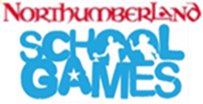 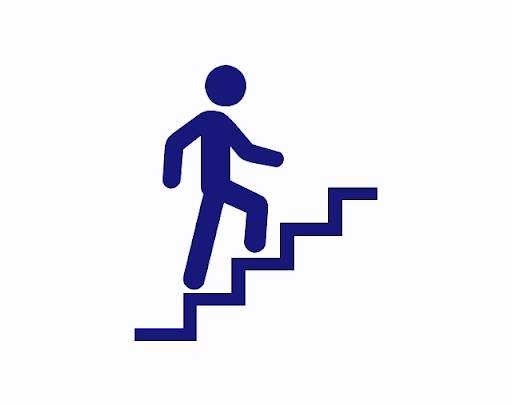 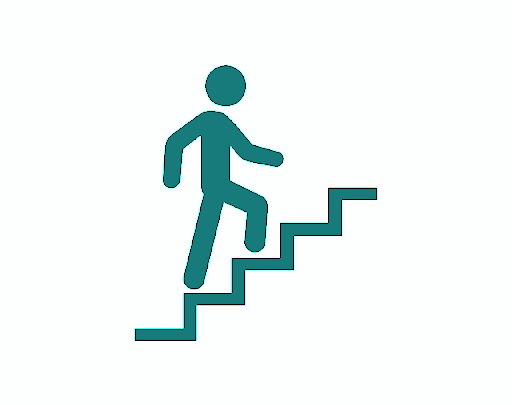 Stair Climb Challenge 6th July- 16th JulyJoin in at home or at school- submit your entries via the Northumberland School Games Facebook Page! PhotoClimbFLIGHTS OF STAIRS Where we are!1Millennium Dome, London 212Sydney Opera House, Australia 283‘Big Ben’, London 424Forth Rail Bridge, Scotland 455BT Tower, Birmingham 666Blackpool Tower, England 69 7Seattle Space Needle, USA788Canary Wharf Tower, London 107 9Petronas Twin Towers, Malaysia 190 10CN Tower, Toronto, Canada23311Slieve Donard, Northern Ireland360 12Scafell Pike, England41213Snowdon, Wales 47514Ben Nevis, Scotland 58715Mount Blanc, France202816Mount Kilimanjaro, Tanzania257817Mount Everest, Nepal3871